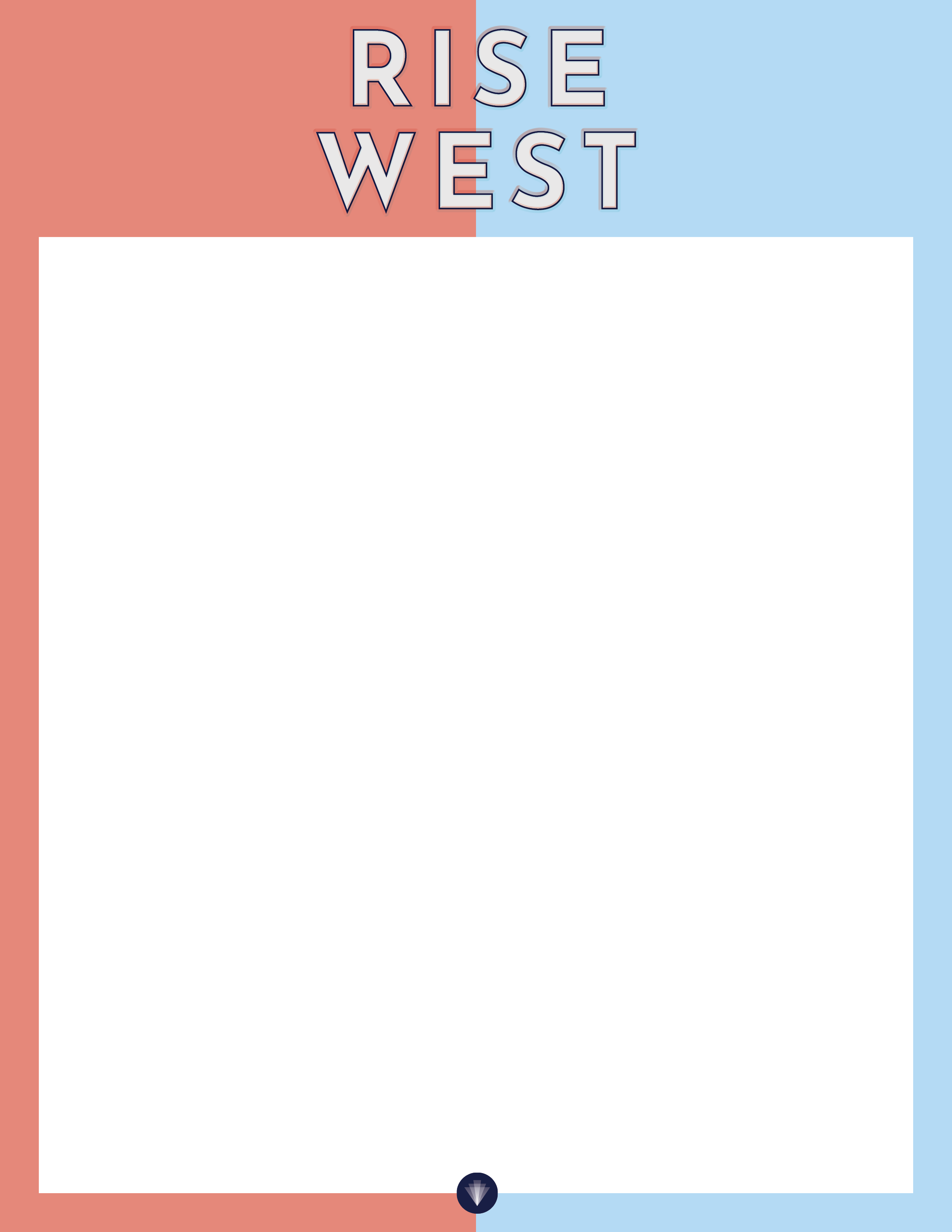 Dear [INSERT Decision Maker’s Name],The 9th Annual RISE West is being held September 9-11, 2019, at the Loews Coronado Bay Resort in San Diego.I believe my participation would bring new ideas and approaches to our organization, and significantly advance our risk adjustment program. I request your approval to attend this amazing learning opportunity.The three-day conference program offers the opportunity to:Gain the knowledge to achieve data quality, accuracy and mappingNetwork with top industry colleaguesNail provider and member engagement initiativesWork towards a robust quality assurance and audit programIntegrate and align risk adjustment activities with quality, social determinants of health, and provider collaborationStay-in-the-know on policy changes and federal guidance that will affect your 2020 risk adjustment activities Learn about the latest techniques on the horizon, including prospective intelligence, to manage multiple data streams and mitigate risk I reviewed the conference program at risewestsummit.com and found the following sessions to be particularly useful: [list the sessions]I will use the knowledge I gain to improve our team and to stay on trend with the new regulations and procedures in our industry while using this as a tool to share with our team. I’ll make the conference materials available to them. If you think it is valuable, I’ll prepare a brief report to outline the important points from the various sessions of the conference, compare the products and services offered by the sponsors and exhibitors which may help us meet some of our needs, and provide you with a list of the new contacts I made.Here is a breakdown of the costs of my attending this event: Registration: [$xxx]Transportation: [$xxx]Hotel: [$xxx]Miscellaneous: [$xxx]This conference will yield good dividends for us, and I think attending this conference will be a good investment. I intend to make it so. Please let me know if you have any questions. Thank you.Sincerely,[INSERT your signature]